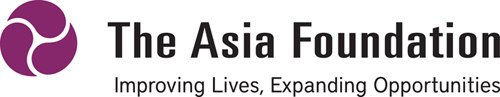 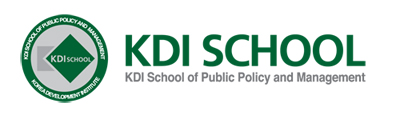 2020International Development CooperationCapacity Building Workshop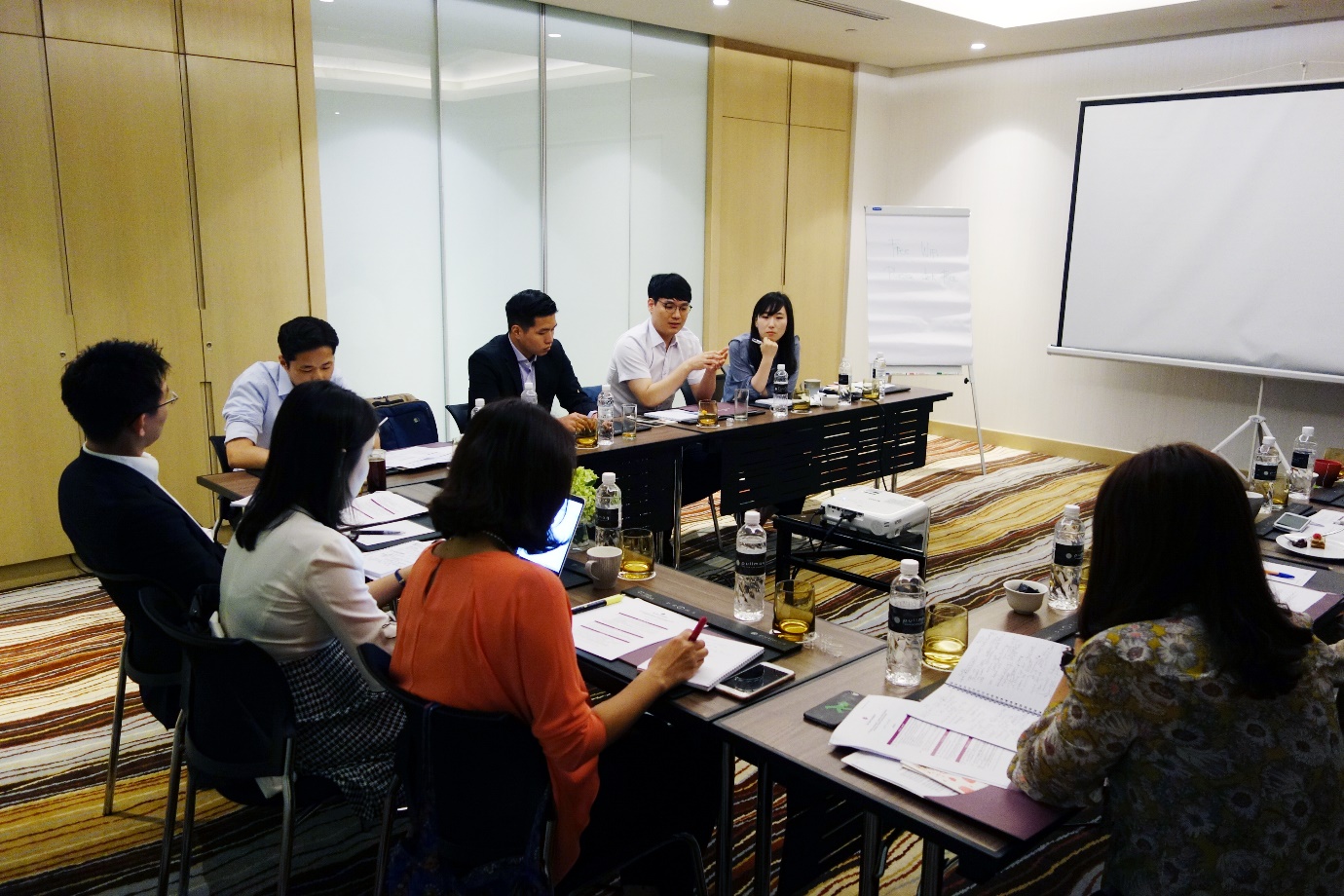 아시아재단은 KDI 국제정책대학원과 함께 국내 개발협력 담당자 및 관련 석∙박사 과정생들을 위한 ‘2020 한국 개발협력전문가 역량강화 워크숍’을 실시합니다. 관심있는 분들의 많은 참여를 바랍니다.한국개발협력전문가 국제개발협력 역량강화 워크숍1. 주제: 포용적 경제성장과 국제개발협력: 캄보디아의 미중소상공인과 여성기업2. 기간: 2020년 9월 2일 (수요일) – 9월 5일 (토요일), 3일 워크샵3. 장소: 대전4. 선발인원: 12 명5. 목적캄보디아의 미중소상공업과 여성기업의 현황과 특성, 관련된 사회문화적, 정치경제적 배경, 활성화 저해요소 이해저해요소 극복을 위한 다양한 이해관계자들 (캄보디아 정부, 시민/민간단체, 미중소상공인, 여성기업인 등)의 역할 및 관점, 도전과제 이해한국의 효과적인 대 캄보디아 개발협력 사업 및 관계 모색6. 참가혜택: 체재비 등 아시아재단 전액 지원7. 진행형식 및 프로그램 구성 9월 2일 아침 서울-대전 출발, 9월 5일 아침 대전-서울 출발온라인과 오프라인의 병합형 워크숍 및 토론참가자 자체 워크샵 및 캄보디아 현지 미중소상공기업, 여성기업 및 유관 기관/전문가와 온라인 간담회 및 교류평가서 및 사업/연구 아이디어 제출- 응시자격 요건 -정부 ODA 유관기관 및 NGO 근무 경력자, 민간기업 국제개발 관련 업무 담당자, 또는 국제개발협력 관련 전공 대학원생한국 국적 (필수 조건)영어 능통자 (필수 조건)- 지원 및 전형절차 안내 -지원서 접수: sun-mee.lee@asiafoundation.org 제출서류:국 ∙ 영문 이력서 (자유 양식) 각 1부응시지원서 1부소속부서 부서장 추천서 (국문 또는 영문, 자유 양식) 1부전형 절차: 서류 전형 및 온라인 면접 (1차 서류 전형 합격자에 한함)결과 발표: 서류 전형 및 온라인 면접 합격자 개별통보 문의처: 이지수 사원 (02-732-2041)- 기타안내 -접수 시 첨부서류의 파일명에 반드시 지원 프로그램과 이름을 표기해주시기 바랍니다. (예: 캄보디아 워크숍_홍길동) 프로그램 및 선발인원, 연수장소는 사정에 따라 변경될 수 있습니다. 응시지원서 양식은 www.asiafoundation.or.kr에서도 다운로드가 가능합니다.2020 International Development Cooperation
Capacity Building Workshop: Cambodia (September 2 – 5)※ Personal Information※ Professional Details (in BOTH English and Korean)※ Please indicate your English proficiency (1: excellent / 2: good / 3: fair)※ It is required to submit a program evaluation report and a project/research idea on the topic if you are selected as a participant. Please acknowledge it by signing your name below:(Name and Signature:                                        )(Please use additional space if necessary)Briefly introduce your organization and your current responsibilities and illustrate your professional interest in relation to the development issues. If a student, describe your major concentration and what academic accomplishments you have achieved.(If any) Please share your experience in international development cooperation including the relevant country and area of work. Also, if you have engaged in any economic development projects, please share a detailed description of the project and your experience.  What do you hope to achieve by participating in this international development cooperation capacity building blended workshop program? How will it contribute to the accomplishment of the mission of your organization/studies?/endFull Name in EnglishFull Name in KoreanDate of Birth NationalityMailing AddressMailing AddressTelephone NumberMobile NumberEmail AddressCurrent Place of Employment   Position/Title (부서, 직위)  Date of employment (from/to)ConversationReadingWritingEnglish